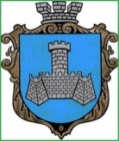 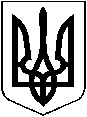 УКРАЇНАХМІЛЬНИЦЬКА   МІСЬКА РАДАВІННИЦЬКОЇ  ОБЛАСТІВИКОНАВЧИЙ  КОМІТЕТРІШЕННЯвід   “     ” __________ 2024 р.                                                                №   Про  часткове звільнення  гр. Р. Р.Д. від оплати за харчування її дитини  у Закладі дошкільної освіти №1 (ясла-садок)«Пролісок»  м. Хмільника           Розглянувши клопотання начальника Управління освіти, молоді та спорту Хмільницької міської ради Віталія ОЛІХА від  04.06.2024 року  № 01-15/ 481 про звільнення гр. Р. Р. Д. , члена сім’ї учасника бойових дій,  місце проживання  якої зареєстроване за адресою:  м. Хмільник,  проспект…., від оплати за харчування її сина Р. М. Л., 20___ р.н., у Закладі дошкільної освіти №1 (ясла-садок) «Пролісок» м. Хмільника, відповідно до комплексної Програми підтримки Захисників і Захисниць України та членів їх сімей у Хмільницькій міській ТГ на 2024 -2028рр., затвердженої рішенням 45 сесії Хмільницької міської ради 8 скликання від 28.07.2023р. №1925 (зі змінами), п.4.2, п.п.4.2.2 Додатка 6 Порядку використання коштів  місцевого бюджету, передбачених на фінансування заходів  комплексної Програми підтримки Захисників і Захисниць  України та членів їх сімей у Хмільницькій міській ТГ на 2024 -2028рр. згідно пунктів 5.1- 5.4 частини V «Надання освітніх послуг та відповідних пільг»  розділу 7 «Напрями діяльності та заходи програми», затвердженого рішенням  48 сесії  Хмільницької  міської ради 8 скликання  від 06.10.2023 року № 2069  (зі змінами)  та п.7 Додатка до рішення 59 сесії міської ради 7 скликання від 14 січня 2019 року №1885 «Про затвердження Порядку організації харчування в закладах освіти Хмільницької міської територіальної громади у новій редакції» (зі змінами), керуючись ст.5 Закону України «Про охорону дитинства», ст.32, ст.34, ст.59 Закону України «Про місцеве самоврядування в Україні», виконком Хмільницької  міської ради                                                 В И Р І Ш И В :1. Звільнити гр. Р. Р. Д. , члена сім’ї учасника бойових дій, від оплати за харчування її сина Р. М. Л., 20___  р.н., у Закладі дошкільної освіти №1 (ясла-садок) «Пролісок»  м. Хмільника на 50 відсотків від встановленої батьківської плати   з  ________  2024 року  по  31 грудня  2024  року. 2. Контроль за виконанням цього рішення покласти на заступника міського голови з питань діяльності виконавчих органів міської ради  (Андрій СТАШКО), супровід виконання доручити Управлінню освіти, молоді та спорту Хмільницької міської ради  (Віталій ОЛІХ).       Міський голова                                                         Микола  ЮРЧИШИН